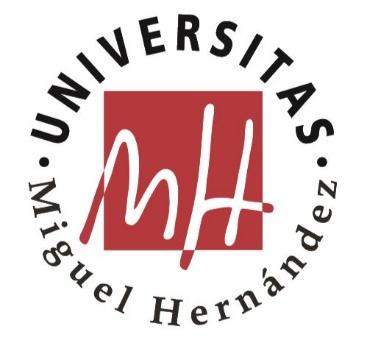 CERIMONIALDEL SOLEMNE ACTE D’OBERTURADEL CURS ACADÈMIC 2023/2024Sala d’actes. Edifici Rectorat i Consell SocialElx, 3 d’octubre de 2023PROGRAMA12:00 hores	Recepció d’autoritats en el vestíbul de l’Edifici Rectorat i Consell Social.12:20 hores	Formació del seguici acadèmic.12:28 hores	Entrada de la mesa presidencial. 		Interpretació del Canticorum iubilo de G. F. Haendel (Jove Orquestra UMH – JOUMH).12:30 hores	Acte acadèmic		Interpretació del Veni Creator Spiritus. Lectura de la Memòria del curs acadèmic 2022/2023 per la secretària general, professora doctora senyora Mercedes Sánchez Castillo.Interpretació musical: Dido i Enees (suite de choeurs) de H. Purcell (JOUMH).Lliçó inaugural impartida per la professora doctora senyora Ángela Nieto Toledano  “Lo que los embriones nos pueden enseñar del cáncer y otras enfermedades".		Lliurament de distincions.		Projecció del vídeo “Un any en imatges”.		Discursos.	Interpretació del Gaudeamus igitur (JOUMH).Vi d’honorCERIMONIAL1)	Les autoritats i el claustre de professors seran rebuts pel rector a les 12:00 hores en l’Edifici Rectorat i Consell Social.2)	El claustre de professors formarà el seguici acadèmic en el vestíbul a les 12:20 hores per a dirigir-se, en processió, a la sala d’actes.3)	A l’entrada de la comitiva, els presents es posaran dempeus i s’entonarà l’himne Canticorum iubilo de G. F. Haendel (JOUMH).Es constituirà la mesa presidencial i, dempeus, escoltaran l’himne Veni Creator Spiritus.4)	Acabat l’himne, el rector dirà: “DOCTORES I DOCTORS, SEIEU”.5)	El rector dirà: “S’OBRI LA SESSIÓ. LA SECRETÀRIA GENERAL LLEGIRÀ LA MEMÒRIA DEL CURS ACADÈMIC 2022/2023 DE LA UNIVERSITAT MIGUEL HERNÁNDEZ D’ELX”.La secretària general llegirà la Memòria.Interpretació musical a càrrec dels membres de la Jove Orquestra UMH: Dido i Enees (suite de choeurs) de H. Purcell.A continuació, el rector dirà: “TÉ LA PARAULA LA PROFESSORA DOCTORA SENYORA ÁNGELA NIETO TOLEDANO, QUE IMPARTIRÀ LA LLIÇÓ INAUGURAL TITULADA: “LO QUE LOS EMBRIONES NOS PUEDEN ENSEÑAR DEL CÁNCER Y OTRAS ENFERMEDADES“.La professora doctora senyora Ángela Nieto Toledano impartirà la lliçó inaugural.A continuació, el rector dirà: “EN COMPLIMENT DEL REGLAMENT D’HONORS I DISTINCIONS DE LA UNIVERSITAT MIGUEL HERNÁNDEZ D’ELX, ES PROCEDIRÀ AL LLIURAMENT DE LA DISTINCIÓ DE FI DE SERVEIS COM A AGRAÏMENT ALS MEMBRES DE LA COMUNITAT UNIVERSITÀRIA QUE PER JUBILACIÓ O DEFUNCIÓ JA NO CONTINUEN EN LA UNIVERSITAT. TÉ LA PARAULA LA SECRETÀRIA GENERAL”.La secretària general anomenarà els membres de la comunitat universitària que rebran aquesta distinció.A continuació, es projectarà el vídeo institucional titulat “Un any en imatges”.El rector dirà: “TÉ LA PARAULA L’HONORABLE CONSELLER D’EDUCACIÓ, UNIVERSITATS I OCUPACIÓ”.El conseller pronunciarà el seu discurs.El rector pronunciarà el seu discurs.El rector dirà: “DEMPEUS”.El rector dirà: “EN NOM DE SA MAJESTAT EL REI, QUEDA INAUGURAT EN LA UNIVERSITAT MIGUEL HERNÁNDEZ D’ELX EL CURS ACADÈMIC 2023/2024”. Posats tots dempeus i romanent en els seus llocs corresponents, escoltaran el Gaudeamus igitur per la JOUMH.Seguidament, el rector dirà: “S’ALÇA LA SESSIÓ”.Ix la mesa presidencial i després la resta dels presents.